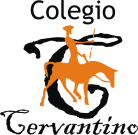 GUÍA   DE LENGUAJE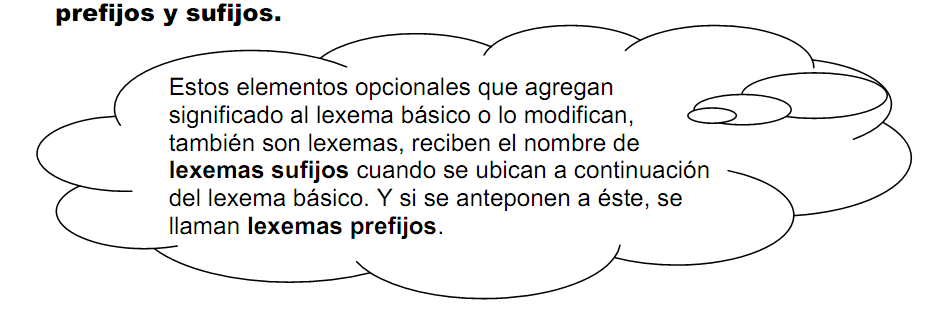 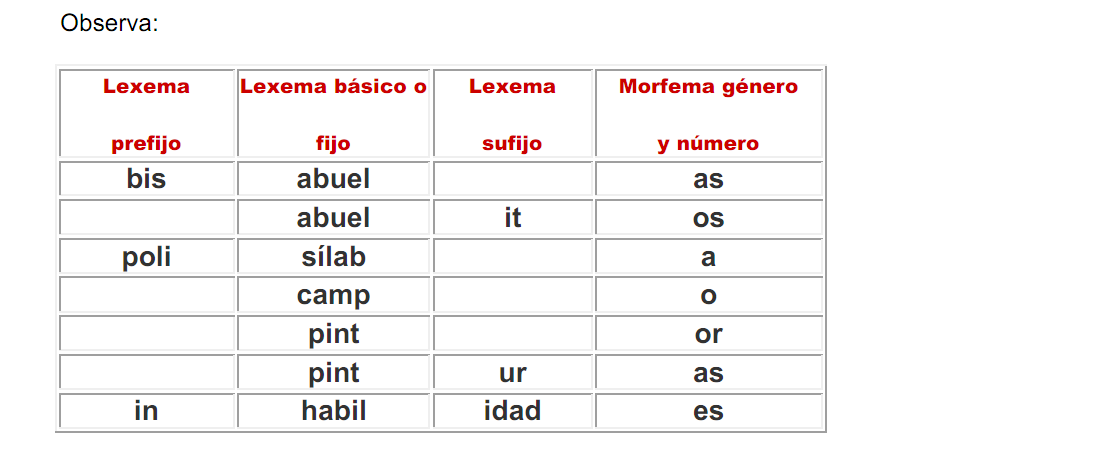 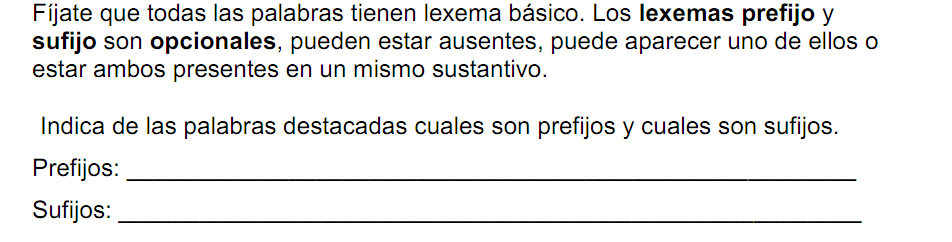 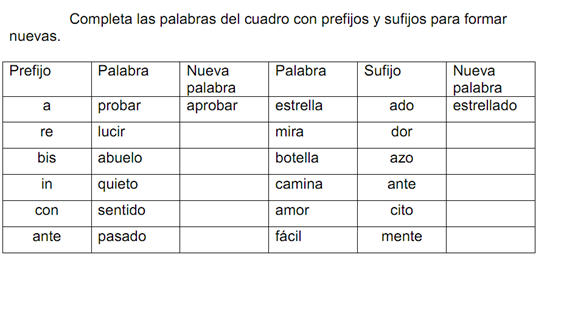 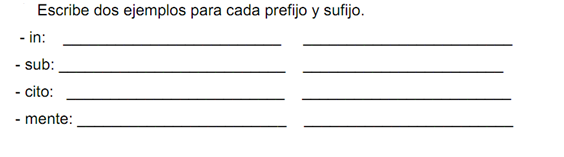 